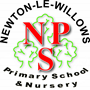 Jam tarts NF (orange)     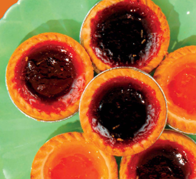 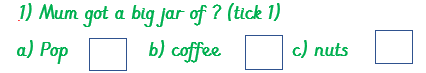 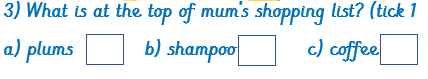 4) What did she buy a packet of?_-----------------------------------------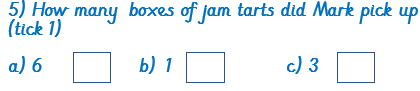 6) Do you think Mum was cross with Mark?  Yes/No (circle 1)         Why?/ Why not?Because ------------------------------------------------------------------------------------------------------